PRIEDAI1 priedasVILNIAUS KOLEGIJAEKONOMIKOS FAKULTETASBAIGIAMOJO DARBO TEMOS REGISTRAVIMO LAPASBaigiamojo darbo tema: Lietuvių kaba – 	Anglų kalba – 	Baigiamojo darbo baigimo data 	Baigiamojo darbo problema Baigiamojo darbo tikslasPreliminarūs baigiamojo darbo uždaviniai ir turinio planasStudentas (-ė) 	(parašas) (vardas, pavardė) Baigiamojo darbo vadovas (-ė) 	(parašas) (vardas, pavardė)Tema užregistruota: ...........………………………… katedros vedėjas (-a) 	(parašas, data) (vardas, pavardė)2 priedasVILNIAUS KOLEGIJOS EKONOMIKOS FAKULTETAS......................................................................................... KATEDRABAIGIAMOJO DARBO VADOVO ATSILIEPIMASStudijų programa:	valstybinis kodas	 Studentas (-ė) 	(vardas, pavardė) Baigiamojo darbo tema 	Baigiamojo darbo autoriaus savarankiškumas, iniciatyva, darbo rengimo nuoseklumasBaigiamojo darbo vadovas 	………………			(parašas)		(vardas, pavardė) (darbovietė) (pareigos) (data) 3 priedasSANTRAUKA4 priedasSUMMARY5 priedasVILNIAUS KOLEGIJAEKONOMIKOS FAKULTETAS .................................................................................................. KATEDRA BAIGIAMOJO DARBO RECENZIJA Baigiamojo darbo tikslas, uždaviniai, problemos sprendimas Teorinės dalies vertinimas Tiriamosios / projektinės dalies vertinimas Tiriamosios / projektinės dalies ryšys su teorine dalimis Baigiamojo darbo rezultatai ir išvados Baigiamojo darbo praktinė reikšmė (pritaikymo galimybės) Kalbos taisyklingumas Baigiamojo darbo privalumai Baigiamojo darbo trūkumai Klausimai darbo autoriui 6 priedas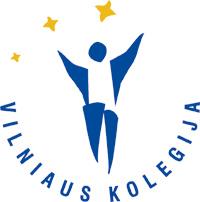 VILNIAUS KOLEGIJAEKONOMIKOS FAKULTETAS________________ katedraTEMOS PAVADINIMASProfesinio bakalauro baigiamasis darbasPROGRAMOS PAVADINIMAS (KODAS)DIPLOMANTAS (-Ė) 	Vardas PAVARDĖVADOVAS (-Ė) 	lekt. Vardė PAVARDIENĖVilnius20XX7 priedasVILNIAUS KOLEGIJAEKONOMIKOS FAKULTETAS________________ katedraTEMOS PAVADINIMASProfesinio bakalauro baigiamasis darbasPROGRAMOS PAVADINIMAS (KODAS)DIPLOMANTAS (-Ė) 	Vardas PAVARDĖVADOVAI	doc. dr. Vardys PAVARDYS	lekt. Vardė PAVARDAITĖVilnius20XX8 priedasTURINYSLENTELIŲ SĄRAŠAS	3PAVEIKSLŲ SĄRAŠAS	4ĮVADAS (12 pt, pusjuodis)	51. ORIGINALUS TEORINĖS DALIES PAVADINIMAS (12 pt, pusjuodis)	61.1. Poskyrio pavadinimas (12 pt, pusjuodis)	71.2. Poskyrio pavadinimas (12 pt, pusjuodis)	101.2.1. Skyrelio pavadinimas (12 pt, pusjuodis)	151.2.2. Skyrelio pavadinimas (12 pt, pusjuodis)	202. X ĮMONĖS VEIKLOS APIBŪDINIMAS (12 pt, pusjuodis)	253. ORIGINALUS SKYRIAUS PAVADINIMAS (12 pt, pusjuodis)	303.1. Poskyrio pavadinimas (12 pt, pusjuodis)	313.2. Poskyrio pavadinimas (12 pt, pusjuodis)	363.3. X įmonės veiklos gerinimo priemonių ekonominis pagrindimas	39IŠVADOS IR SIŪLYMAI (12 pt, pusjuodis)	42LITERATŪRA (12 pt, pusjuodis)	44SANTRAUKA (12 pt, pusjuodis)	46SUMMARY (12 pt, pusjuodis)	47PRIEDAI (12 pt, pusjuodis)	481 priedas. Priedo pavadinimas (12 pt, įprastinis)2 priedas. Priedo pavadinimas (12 pt, įprastinis)3 priedas. Priedo pavadinimas (12 pt, įprastinis)9 priedasLENTELIŲ SĄRAŠAS1 lentelė. Pajamų pripažinimo sąlygos nacionaliniame ir tarptautiniame standartuose	42 lentelė. Įsipareigojimų apibūdinimas teisės aktuose ir kituose šaltiniuose	83 lentelė. UAB „X“ nuosavo kapitalo sudėtis 2016-2018 m., Eur	204 lentelė. UAB „X“ mokamų mokesčių registravimas, Eur	255 lentelė. UAB „X“ trumpalaikio turto likučiai 2020 m. gruodžio 1 d., Eur	386 lentelė. Ataskaitinio laikotarpio etapai ir procedūros	457 lentelė. Balanso struktūra	508 lentelė. Pelno (nuostolių) ataskaitos straipsniai pagal veiklos sritis	5410 priedasPAVEIKSLŲ SĄRAŠAS1 pav. Pajamų sąskaitų grupavimas pavyzdiniame sąskaitų plane	82 pav. Finansinės analizės etapai ir jų turinys	123 pav. UAB „X“ grynojo pardavimo pelningumo pokytis 2016-2020 metais, proc.	204 pav. UAB „X“ ilgalaikių įsipareigojimų sudėtis 2016-2020 m., Eur	215 pav. Microsoft Dynamics NAV valdymo moduliai	256 pav. Pirkimo PVM sąskaitos faktūros registravimas NAV programoje	287 pav. UAB ,,X” trumpalaikio turto struktūros dinamika 2016-2020 metais, proc.	358 pav. UAB ,,X“ mokumo koeficientai 2016-2020 metais	369 pav. Finansinės atskaitomybės reglamentavimas tarptautiniu, valstybės ir įmonės lygiais	4210 pav. UAB „X“ apskaitos procesas	4811 pav. UAB „X“ paslaugų pardavimo operacija programoje „Rivilė“	4912 pav. Grynojo pardavimo pelningumo ir turto apyvartumo įtaka turto pelningumui, proc.	5011 priedasLENTELIŲ IR PAVEIKSLŲ PAVYZDŽIAILentelės pavyzdys1 lentelė. UAB ,,X“ realizacijos įplaukos už prekes 20XX m.Stulpelinių diagramų pavyzdžiai1 pav. ADB „XX“ šakų pasiskirstymo dinamika 201A-201F metais (proc.)2 pav. UAB ,,X“ pelno dinamika 20XX-20XY metais (tūkst. Eur)3 pav. UAB „XY“ Z tikimybė4 4 pav. UAB „XY“ pajamos 202X metais (proc. ir Eur)5 pav. N kolegijos absolventų atsakymų apie įsidarbinimą po studijų baigimo pasiskirstymas (proc. ir studentai)Juostinių diagramų pavyzdžiai6 pav. N kolegijos absolventų atsakymų apie įsidarbinimą po studijų baigimo pasiskirstymas (proc.)7 pav. N kolegijos absolventų atsakymų apie įsidarbinimą po studijų baigimo pasiskirstymas (proc. ir studentai)8 pav. N kolegijos studentų atsakymų pasiskirstymas pagal studijų kokybės vertinimą (proc.)9 pav. Pasirašytų studijų sutarčių skaičius pagal studijų programas N kolegijoje 200X metais (vnt.)10 pav. Pasirašytų studijų sutarčių skaičius pagal studijų programas N kolegijoje 200X metais (vnt.)Skritulinių diagramų pavyzdžiai11 pav. X prekės pardavimai N įstaigoje pagal metus ir ketvirčius (proc.)12 pav. X miesto gyventojų išlaidų struktūra N įstaigoje 202X metais (proc.)13 pav. Premijų paskirstymas N įstaigoje 202X metais (proc.)12 priedasCITAVIMO TEKSTE IR NUORODŲ PATEIKIMO ATMINTINĖ* Autorius – autorius, sudarytojas, režisierius, prodiuseris, atlikėjas ir t. t.13 priedasLITERATŪROS SĄRAŠO SUDARYMO ATMINTINĖStudentas (-ė)Akademinė grupėBaigiamojo darbo vadovas (-ė)Parengė:Vardas PAVARDĖTema:TEMOS PAVADINIMASVadovas (-ė):Vardas PAVARDĖMokymo įstaiga:Vilniaus kolegijaVieta ir metai:Vilnius, 20XXPuslapiai:00Compiled by:Name SURNAMETopic:TOPIC TITLE Consultant:Name SURNAMEInstitution:Vilniaus kolegija / University of Applied SciencesPlace, year:Vilnius, 20XXNumber of pages:00Baigiamojo darbo tema Baigiamojo darbo autorius (vardas, pavardė)Recenzentas  (vardas, pavardė, darbovietė, pareigos, pedagoginis vardas, mokslinis laipsnis)Baigiamojo darbo įvertinimas (dešimties balų sistemoje)(įrašyti)(vardas, pavardė, parašas)Eil. Nr.PrekėRealizacija per vieną dienąRealizacija per vieną dienąRealizacija per mėnesįRealizacija per mėnesįRealizacija per metusRealizacija per metusEil. Nr.Prekėvnt.Eurvnt.Eurvnt.Eur1.A produktas3150904 5005 660122 000 2.B produktas260601 8002 54098 750Iš visoX210X6 300X220 750Nuorodų pateikimas (sakinio pabaigoje skliaustuose)Citavimas teksteVienas autorius*(Druker, 2009)Druker (2009)Du autoriai(Pumputienė ir Biziulevičienė, 2015)(Kenneth & Traver, 2019)Pumputienė ir Biziulevičienė (2015)Kenneth ir Traver (2019)Trys–penki autoriaiPirmą kartą: (Karenauskaitė, Bagdonas ir Rotomskis, 2012) (Nobles, Mattison & Matsumura, 2018) Antrą ir kitus kartus: (Karenauskaitė ir kt., 2012) (Miller-Nobles et al., 2018)Pirmą kartą: Karenauskaitė, Bagdonas ir Rotomskis (2012)   Nobles, Mattison ir Matsumura (2018) Antrą ir kitus kartus: Karenauskaitė ir kt. (2012)Miller-Nobles ir kt. (2018)Šeši–septyni autoriai(Jasiūnienė ir kt., 2011) (Ulrich et al., 2018)Jasiūnienė ir kt. (2011) Ulrich ir kt. (2018)Autorius – organizacija, kolektyvasPirmą kartą: (Lietuvos Respublikos Krašto apsaugos ministerija [KAM], 2018)  Antrą ir kitus kartus:  (KAM, 2018)Pirmą kartą: Lietuvos Respublikos Krašto apsaugos ministerija (KAM, 2018)  Antrą ir kitus kartus:  KAM (2018)Autoriaita pačia pavarde(J. Kazlauskienė, 2017) (L. Kazlauskienė, 2015)Reikia nurodyti ir vardų inicialus. J. Kazlauskienė (2017)  L. Kazlauskienė (2015)Be autoriaus(Verslas, 2018)(„Vežėjai kyla į kovą“, 2019)Nurodomi pirmi 2–5 šaltinio pavadinimo žodžiai.Knygų, žurnalų, laikraščių, ataskaitų pavadinimai rašomi pasviruoju raštu, o straipsnių, skyrių ar interneto puslapių pavadinimai pateikiami kabutėse.Knygoje Verslas (2018) teigiama...Straipsnyje „Vežėjai kyla į kovą“ (2019)….Kelių šaltinių citavimas(Kaptein, 2015; Palidauskaitė, 2010; Singh, 2011; Vasiljevienė, 2011)Autoriai išdėstomi abėcėlės tvarka. (Kaptein, 2011a, 2011b)Cituojant kelis autoriaus kūrinius, išleistus tais pačiais metais, prie metų prirašoma mažoji raidė a, b, c ir t. t.Kaptein (2015), Palidauskaitė (2010), Singh (2011) ir Vasiljevienė (2011)Kaptein (2011a, 2011b)Teisės aktai(Lietuvos Respublikos darbo kodeksas, 2017)(Lietuvos Respublikos gyventojų pajamų mokesčio įstatymas, 2002)Lietuvos Respublikos darbo kodeksas (2017)KNYGOSKNYGOSVienas autoriusGylys, B. (2018). Bitonomija: įvadas į pirmą milijoną internetu. Vilnius: Alma littera.Du autoriaiSamuilova, A. ir Lieponienė, J. (2018). Programos STEKAS PLIUS praktinis taikymas: studijų knyga. Vilnius: BMK leidykla.Holland, J., & Leslie, D. (2018). Tour operators and operations: Development, management and responsibility. Wallingford, Oxfordshire: CABI.Trys–septyni autoriaiGavelis, V., Gylys, P., Mačiekus, V., Minkevičienė, N., Paliulytė, R., Ulvidienė, E. ir Urbšienė, L. (2017). Makroekonomika: Vilniaus universiteto vadovėlis. Vilnius: Vilniaus universiteto leidykla.Daugiau nei septyni autoriaiSnieška, V., Baumilienė, V., Bernatonytė, D., Čiburienė, J., Dumčiuvienė, D., Juozapavičienė, A., . . . Urbonas, J. (2011). Makroekonomika: vadovėlis ekonominių specialybių studentams. Kaunas: Technologija.Be autoriausLietuvos Respublikos Konstitucija: oficialių dokumentų tekstai su pakeitimais ir papildymais iki 2012 m. sausio 1 d. (2012). Kaunas: Judex spauda.Autorius – organizacija, kolektyvasLietuvos dietologų draugija. (2004). Dietinio maisto saugos vadovas: geros higienos praktikos taisyklės asmens sveikatos priežiūros, socialinės globos ir rūpybos įstaigose. Vilnius: Homo liber.Sudarytojo, redaktoriaus parengta knygaNorkus, A. (Sud.). (2018). Diabetinė nefropatija. Kaunas: Medicininės informacijos centras.Galinienė, G. ir Deveikis, S. (Red.). (2012). Viešieji ir privatūs aktyvai: transformacijų, efektyvaus naudojimo ir vertinimo aspektai: konferencijos, vykusios Vilniuje, Vilniaus universitete 2012 m. spalio 19 d., mokslo darbai. Vilnius: Vilniaus universitetas.Agarwal, S., et al. (Eds). (2018). Special interest tourism: Concepts, contexts and cases. Wallingford, Oxfordshire: CABI.Jei knygą parengė daugiau nei du sudarytojai ar redaktoriai, galima nurodyti tik pagrindinio sudarytojo pavardę ir prirašyti „ir kt.“, angliškuose šaltiniuose – „et al.“.Straipsnis ar skyrius knygoje, konferencijos pranešimasPučėtaitė, R. (2015). Organizacijų etikos samprata ir jos efektyvumo prielaidos. Iš R. Pučėtaitė, A. Novelskaitė ir R. Pušinaitė (Sud.), Organizacijų etika, novatoriškumas ir darniosios inovacijos: monografija, (p. 24–40). Vilnius: Akademinė leidyba.Preckailaitė, E. ir Lukošienė, L. (2018 m. birželio 1 d.). Naujagimių įgimta diafragmos išvarža – perioperaciniai iššūkiai. Iš Lietuvos vaikų chirurgų draugijos konferencija „Lietuvos vaikų chirurgija 2018“: pranešimų tezės, (p. 13). Kaunas: Lietuvos sveikatos mokslų universiteto Vaikų chirurgijos klinika.Daugiatomiai leidiniai Antanavičius, J. (Red.). (2000). Muzikos enciklopedija (T. 1–3). Vilnius: Lietuvos muzikos akademija. Papildomo leidimo knygaNekrašas, E. (2012). Filosofijos įvadas (3-ioji patais. ir papild. laida.). Vilnius: Mokslo ir enciklopedijų leidybos centras. Holcombe, J., & Holcombe, C. (2017). Survey of operating systems (5th ed.). New York, N.Y.: McGraw-Hill.Elektroninė knyga interneteSinkevičius, V., Birmontienė, T., Miliuvienė, J., Vilkelis, G., Novikovas, A., Bilevičiūtė, E., . . . Šaltinytė, L. (2019). Lietuvos teisė, 2018: esminiai pokyčiai. Vilnius: Mykolo Romerio universitetas. Prieiga per internetą https://ebooks.mruni.eu/product/lietuvos-teis-2018-esminiai-pokyiaiElektroninė knyga duomenų bazėseGrebow, D., & Gill, S. J. (2018). Minds at work: Managing for success in the knowledge economy. Alexandria: Association For Talent Development. Prieiga per EBSCOhost http: //search.ebscohost.com/login.aspx?direct=true&db=nlebk&AN=1625438&site=ehost-live  PERIODINIAI LEIDINIAIPERIODINIAI LEIDINIAIStraipsniai moksliniuose žurnaluosePečiūrienė, A. (2017). Fostering of business and management students learning in accounting courses. Journal Advances in Higher Education, 4, 69–78.Bučienė, R., Ulvidienė, E. ir Valentukevičienė, S. (2015). Studentų verslumo ir kūrybiškumo ugdymas Vilniaus kolegijos Ekonomikos fakultete. Mokslo taikomieji tyrimai Lietuvos kolegijose, 2(11), 17–27.Autoriai (vienas; du; trys ir daugiau autorių) nurodomi taip pat, kaip aprašant knygas.Straipsnis elektroniniame žurnaleDavulis, G. (2016). The system of Lithuanian business enterprises and macroeconomic efficiency of its elements. US-China Foreign Language, 14 (3), 250-255. doi:10.17265/1539-8080/2016.03.008Straipsnis populiariajame žurnaleKatkevičius, A. (2018, birželis). Nuo ego sistemos – prie ekosistemos. Verslo klasė, 3, 24–29.Straipsnis laikraštyje Micevičiūtė, G. (2018 m. spalio 8 d.). Padangas galima perdirbti netgi į kurą. Lietuvos Rytas, p. 8–9.Straipsnis elektroniniame laikraštyjeBružauskas, V. (2019 m. balandžio 2 d.). Ilgalaikio turto amortizavimo apskaitos politikos pasirinkimas. Apskaitos, audito ir mokesčių aktualijos. Prieiga per internetą http://aktualijos.lt/straipsniai/ilgalaikio-turto-amortizavimo-apskaitos-politikos-pasirinkimasStraipsnis iš duomenų bazės Sfakianaki, E., & Kakouris, A. (2019). Lean thinking for education: Development and validation of an instrument.  International Journal of Quality & Reliability Management, 36(6), 917–950. Prieiga per Emerald Insight duomenų bazę doi:10.1108/IJQRM-07-2018-0202Briegel, J. (2019). The effects of the tax cuts and jobs act on small businesses. Journal of Financial Service Professionals, 73(1), 48–55. Prieiga per EBSCOhost http://search. ebscohost.com/login.aspx? direct=true&db=bth&AN=133676643&site=ehost-liveKITI INFORMACIJOS ŠALTINIAIKITI INFORMACIJOS ŠALTINIAITeisės aktaiLietuvos Respublikos mokesčių administravimo įstatymas 2004 m. balandžio 13 d. Nr. IX-2112. Prieiga 2019-04-09 per internetą https://www.e-tar.lt/portal/lt/legalAct/ TAR.3EB34933E485/asr Dėl institucijų, vykdančių mokytojų ir švietimo pagalbą teikiančių specialistų kvalifikacijos tobulinimą, veiklos akreditacijos. Lietuvos Respublikos švietimo, mokslo ir sporto ministro 2019 m. gruodžio 4 d. įsakymas Nr. V-1422. Prieiga per internetą https://www.e-tar.lt/portal/lt/legalAct/4055c6e0166611ea9d279ea27696ab7b Visada nurodoma galiojanti teisės aktų suvestinė redakcija.Disertacijos ir tezės internete / duomenų bazėse Kairys, A. (2010). Laiko perspektyva: sąsajos su asmenybės bruožais, amžiumi ir lytimi (daktaro disertacija, Vilniaus universitetas). Prieiga per eLABa http://talpykla.elaba.lt/elaba-fedora/objects/elaba:1737777/datastreams/MAIN/contentDokumentas arba ataskaita interneteBlaževičienė, K. (2019 m. vasario 4 d.). Bibliotekos veikla 2018. Prieiga per internetą https://biblioteka.viko.lt/media/uploads/sites/25/2016/10/Veiklos-ataskaita-u%C5%BE-2018-m. pdfInterneto svetainės informacijaLietuvos bankų asociacija. (n. d.) Nuostatų dėl pinigų plovimo prevencijos išaiškinimas. Prieiga per internetą https://www.lba.lt/lt/nuostatu-del-pinigu-plovimo-isaiskinimasJei leidimo metai nėra žinomi, skliausteliuose rašoma „n. d.“ Bukotienė, I. (2018 m. lapkričio 13 d.). Pasaulinė diabeto diena 2018: diabetas susijęs su kiekviena šeima. Prieiga per internetą http://www.smlpc.lt/lt/neinfekciniu_ligu_ profilaktika/ligu_profilaktika/pasauline_diabeto_diena_2018_diabetas_susijes_su _kiekviena_seima.html